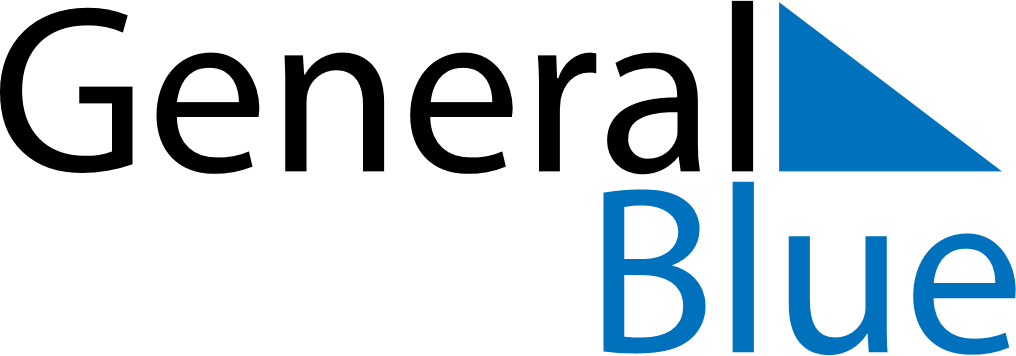 June 2024June 2024June 2024June 2024June 2024June 2024June 2024Dinklage, GermanyDinklage, GermanyDinklage, GermanyDinklage, GermanyDinklage, GermanyDinklage, GermanyDinklage, GermanySundayMondayMondayTuesdayWednesdayThursdayFridaySaturday1Sunrise: 5:09 AMSunset: 9:41 PMDaylight: 16 hours and 31 minutes.23345678Sunrise: 5:08 AMSunset: 9:42 PMDaylight: 16 hours and 33 minutes.Sunrise: 5:08 AMSunset: 9:43 PMDaylight: 16 hours and 35 minutes.Sunrise: 5:08 AMSunset: 9:43 PMDaylight: 16 hours and 35 minutes.Sunrise: 5:07 AMSunset: 9:44 PMDaylight: 16 hours and 36 minutes.Sunrise: 5:06 AMSunset: 9:45 PMDaylight: 16 hours and 38 minutes.Sunrise: 5:06 AMSunset: 9:46 PMDaylight: 16 hours and 40 minutes.Sunrise: 5:05 AMSunset: 9:47 PMDaylight: 16 hours and 41 minutes.Sunrise: 5:05 AMSunset: 9:48 PMDaylight: 16 hours and 43 minutes.910101112131415Sunrise: 5:04 AMSunset: 9:48 PMDaylight: 16 hours and 44 minutes.Sunrise: 5:04 AMSunset: 9:49 PMDaylight: 16 hours and 45 minutes.Sunrise: 5:04 AMSunset: 9:49 PMDaylight: 16 hours and 45 minutes.Sunrise: 5:03 AMSunset: 9:50 PMDaylight: 16 hours and 46 minutes.Sunrise: 5:03 AMSunset: 9:51 PMDaylight: 16 hours and 47 minutes.Sunrise: 5:03 AMSunset: 9:51 PMDaylight: 16 hours and 48 minutes.Sunrise: 5:03 AMSunset: 9:52 PMDaylight: 16 hours and 49 minutes.Sunrise: 5:03 AMSunset: 9:52 PMDaylight: 16 hours and 49 minutes.1617171819202122Sunrise: 5:02 AMSunset: 9:53 PMDaylight: 16 hours and 50 minutes.Sunrise: 5:02 AMSunset: 9:53 PMDaylight: 16 hours and 50 minutes.Sunrise: 5:02 AMSunset: 9:53 PMDaylight: 16 hours and 50 minutes.Sunrise: 5:02 AMSunset: 9:54 PMDaylight: 16 hours and 51 minutes.Sunrise: 5:03 AMSunset: 9:54 PMDaylight: 16 hours and 51 minutes.Sunrise: 5:03 AMSunset: 9:54 PMDaylight: 16 hours and 51 minutes.Sunrise: 5:03 AMSunset: 9:55 PMDaylight: 16 hours and 51 minutes.Sunrise: 5:03 AMSunset: 9:55 PMDaylight: 16 hours and 51 minutes.2324242526272829Sunrise: 5:03 AMSunset: 9:55 PMDaylight: 16 hours and 51 minutes.Sunrise: 5:04 AMSunset: 9:55 PMDaylight: 16 hours and 51 minutes.Sunrise: 5:04 AMSunset: 9:55 PMDaylight: 16 hours and 51 minutes.Sunrise: 5:04 AMSunset: 9:55 PMDaylight: 16 hours and 50 minutes.Sunrise: 5:05 AMSunset: 9:55 PMDaylight: 16 hours and 50 minutes.Sunrise: 5:05 AMSunset: 9:55 PMDaylight: 16 hours and 49 minutes.Sunrise: 5:06 AMSunset: 9:55 PMDaylight: 16 hours and 49 minutes.Sunrise: 5:06 AMSunset: 9:55 PMDaylight: 16 hours and 48 minutes.30Sunrise: 5:07 AMSunset: 9:54 PMDaylight: 16 hours and 47 minutes.